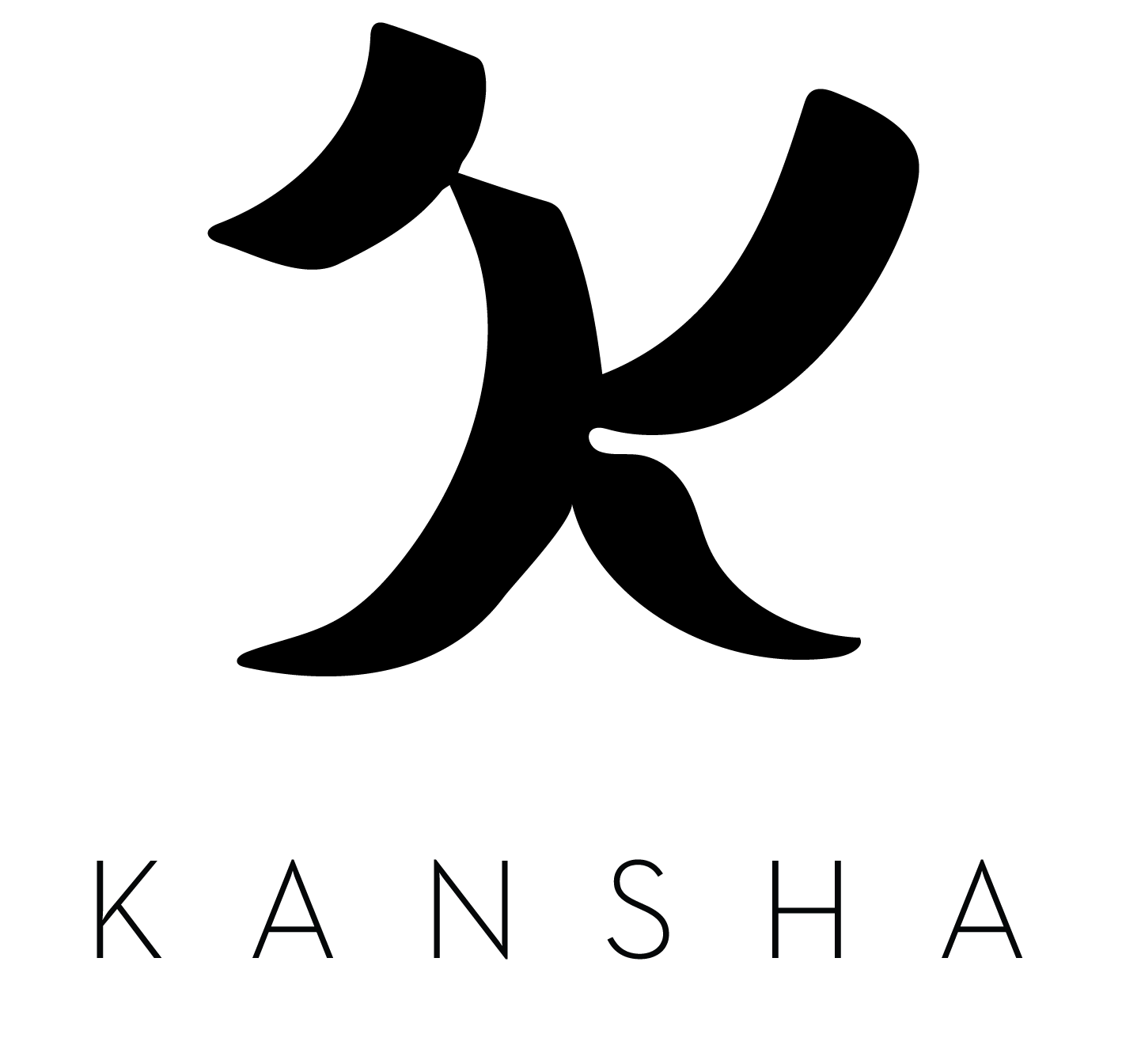      CHEF MENÜ mit Aperitivfür 2 Personenkleine Portion RAMEN mit Gemüse & NudelnSET mit 7 Spezialitäten des HausesDessert nach Wahl84,00OMAKASEfür 2 PersonenMISO SuppeOMAKASE SET mit 7 Spezialitäten des HausesDessert nach Wahl76,00SET 1HOSOMAKI mit Bohnen-ShitakepilzeFUTOMAKI mit GemüseNIGIRI marinierte TomateGEMÜSE TEMPURAMU- ER PilzsalatPICKLESFRÜHLINGSROLLENSUSHI CAKE35,90SET 2HOSOMAKI Gurke AvocadoFUTOMAKI Katsu Tofu „LACHS“ TARTARDENGAKU von Kräuterseitlingen „CHICKEN“, in Flakes frittiertWAKAME Algen SalatPICKLES32,90SET 3HOSOMAKI Gurke RettichURAMAKI Spargel TempuraGYOZA TeigtaschenKÜRBISKROKETTENCRISPY TOFU STICKSTOMATEN TARTAR29,90All veganBitte teilen Sie mit dem Service unbedingt Allergien mit und fragen Sie nach Allergiker - MenükarteVORSPEISENEdamame mit Salz/Chili 4,50Miso Suppe 5,50KLEINERE GERICHTEKANSHA-Torte mit  vom „Lachs“-Tartar, Avocado und Reis 11,80 Gemüse Tempura 8,50Crispy Tofusticks mit Mayo 8,00Gyoza Teigtaschen 7,90Frühlingsrollen mit Dip 7,90Dengaku von der Aubergine 6,80Kürbiskroketten mit Dip 6,80Wakame Algensalat 4,20Mu Err Pilzsalat 4,20HAUPTSPEISENVeggie “Chicken” Teriyaki mit Reis 16,90Japanisches Kare-Guyashu Gulasch 15,90Caeser Salat mit Veggie „Chicken“ 14,90Ramen Nudelsuppe mit Gemüse 14,90Chirashi Sushi Bowl 12,90SUSHIUramaki mit Austernpilzen und Trüffel 7,90Uramaki mit Spargel Tempura 8,90Hosomaki Avocado-Gurke 5,50Hosomaki Bohnen-Shitake 5,50Futomaki mit Gemüse 6,90Futomaki mit Katsu Tofu 8,90Sushi Cake classic 5,80Sushi Thuna Cake 6,50Nigiri mit Tomaten 4,20Nigiri mit gegrillten Kräuterseitlingen 3,80DESSERTSHimbereen Cheese Cake mit Blaubeersauce 6,50Tiramisu mit frischen Erdbereen 6,50Sorbet des Tages 6,50KAFFEEEspresso 2,90Cappuccino mit Hafer Milch 4,50KANSHA Latte 4,50All veganBitte teilen Sie mit dem Service unbedingt Allergien mit und fragen Sie nach Allergiker - Menükarte